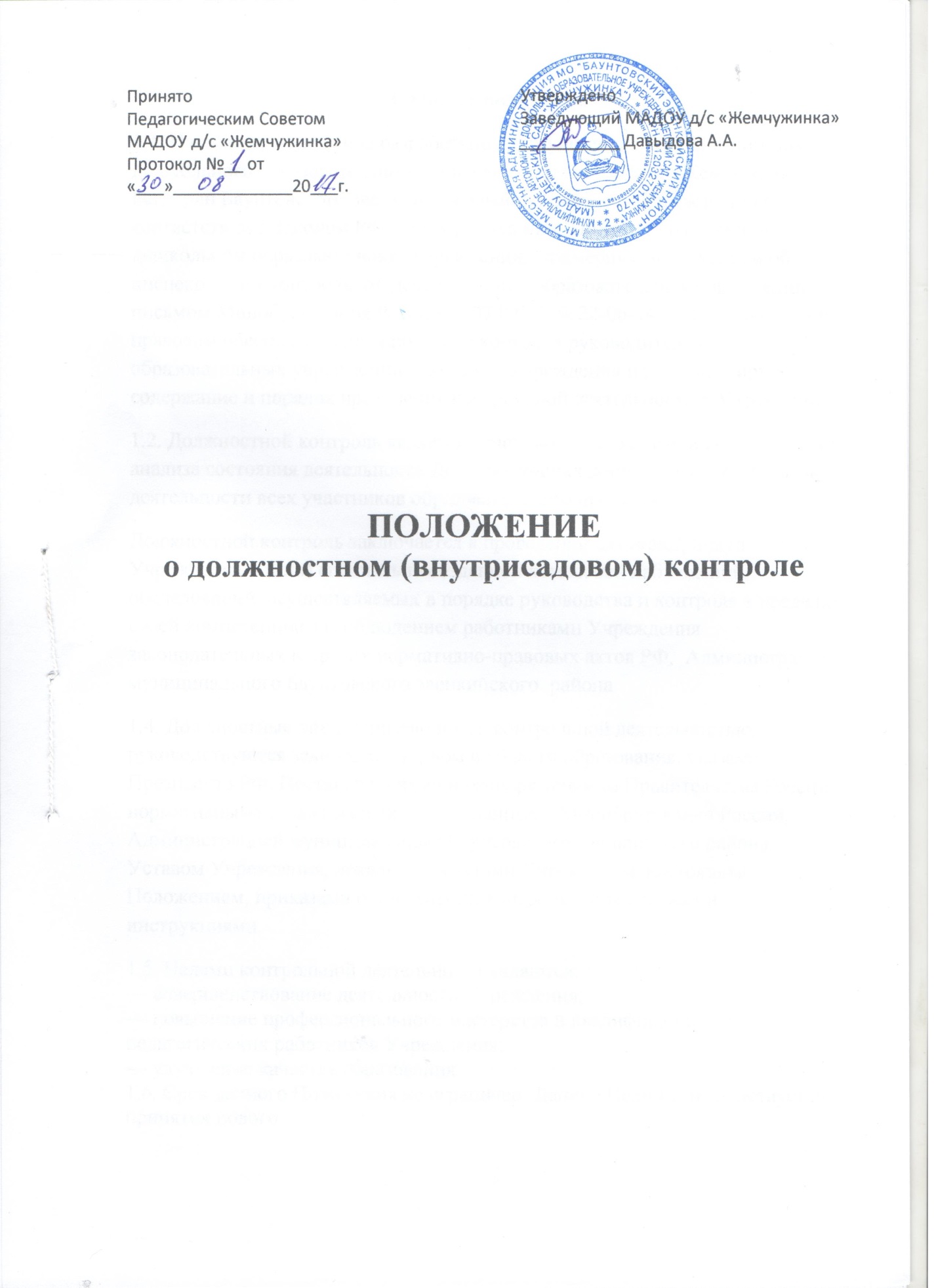 1. Общие положения1.1. Настоящее положение разработано для муниципального автономного дошкольного образовательного учреждения детского сада «Жемчужинка» с. Багдарин Баунтовского эвенкийского района (далее — Учреждение) в соответствии с Законом РФ «Об образовании», Типовым положением о дошкольном образовательном учреждении, Примерным положением об инспекционно-контрольной деятельности в образовательных учреждениях, письмом Минобразования России от 07.02.01 № 22-06-147 «О содержании и правовом обеспечении должностного контроля руководителей образовательных учреждений», Уставом Учреждения и регламентирует содержание и порядок проведения контрольной деятельности в Учреждении.1.2. Должностной контроль является основным источником информации для анализа состояния деятельности ДОУ, получения достоверных результатов деятельности всех участников образовательного процесса.Должностной контроль заключается в проведении администрацией Учреждения и (или) специально созданной комиссией наблюдений, обследований, осуществляемых в порядке руководства и контроля в пределах своей компетенции за соблюдением работниками Учреждения законодательных и других нормативно-правовых актов РФ,  Администрации муниципального Баунтовского эвенкийского  района 1.4. Должностные лица, занимающиеся контрольной деятельностью, руководствуются законодательством в области образования, указами Президента РФ, Постановлениями и распоряжениями Правительства России, нормативными правовыми актами, изданными Минобразования России, Администрацией муниципального Баунтовского эвенкийского района, Уставом Учреждения, локальными актами Учреждения, настоящим Положением, приказами о проведении контроля, должностными инструкциями.1.5. Целями контрольной деятельности являются:— совершенствование деятельности Учреждения;— повышение профессионального мастерства и квалификации педагогических работников Учреждения;— улучшение качества образования.1.6. Срок данного Положения не ограничен. Данное Положение действует до принятия нового.2. Основные задачи должностного контроля2.1. Основными задачами должностного контроля являются:— контроль исполнения нормативно-правовых актов, регламентирующих деятельность Учреждения;— выявление случаев нарушений и неисполнения нормативно-правовых актов, регламентирующих деятельность Учреждения, принятие мер по их пресечению;— анализ причин, лежащих в основе нарушений, принятие мер по их предупреждению;— защита прав и свобод участников образовательного процесса;— анализ и экспертная оценка эффективности результатов деятельности работников ДОУ;— изучение результатов деятельности сотрудников, выявление положительных и отрицательных тенденций в организации образовательного процесса и разработка на этой основе предложений по изучению, обобщению и распространению педагогического опыта и устранению негативных тенденций;— совершенствование качества воспитания и образования воспитанников с одновременным повышением ответственности должностных лиц за конечный результат;— контроль реализации образовательных программ, соблюдения Устава и иных локальных актов Учреждения;— анализ результатов исполнения приказов по Учреждению;— анализ и прогнозирование тенденций развития образовательного процесса в Учреждении;— оказание методической помощи педагогическим работникам в процессе контроля.3. Организационные виды, формы и методы должностного контроля3.1. Контрольная деятельность может осуществляться в виде плановых, оперативных проверок и текущего контроля.3.1.1. Контрольная деятельность в виде плановых проверок проходит в соответствии с утвержденным планом-графиком, который обеспечивает периодичность и исключает нерациональное дублирование в организации проверок и доводится до членов педагогического коллектива в начале учебного года.3.1.2. Контрольная деятельность в виде оперативных проверок осуществляется для установления фактов и проверки сведений о нарушениях, указанных в обращениях родителей (законных представителей) или других граждан, организаций, урегулирования конфликтных ситуаций в отношениях между участниками образовательного процесса.3.2. По совокупности вопросов, подлежащих проверке, плановый контроль проводится в виде тематических (одно направление деятельности) или комплексных проверок (два и более направлений).3.2.1. Тематический контроль проводится по отдельным проблемам деятельности Учреждения.Тематический контроль направлен не только на изучение фактического состояния дел по конкретному вопросу, но и на внедрение новых образовательных и здоровьесберегающих технологий, форм и методов работы, опыта работников ДОУ.Темы контроля определяются в соответствии с годовым планом работы Учреждения на основании проблемно-ориентированного анализа работы Учреждения по итогам предыдущего учебного года.3.2.2. Одной из форм тематического контроля является персональный контроль. В ходе персонального контроля проверяющий изучает:— уровень знаний работника в области его компетенции;— уровень исполнения работником его должностных обязанностей;— результаты деятельности работника ДОУ и пути их достижения.3.2.3. Одной из форм комплексного контроля является фронтальный контроль. Фронтальный контроль проводится с целью получения полной информации о состоянии образовательного процесса. Фронтальный контроль предусматривает проверку в полном объеме педагогической работы в одной группе в течение нескольких дней. Эта форма контроля позволяет получить всестороннюю информацию о выполнении программы воспитания в целом, дает материалы для глубокого педагогического анализа, выводов и помогает определить дальнейшие направления в работе.3.2.4. Текущий контроль направлен на изучение вопросов, требующих постоянного контроля, контроля не реже одного раза в квартал, контроля не реже одного раза в месяц.3.2.5. Методами должностного контроля могут быть: анализ документации, обследование, наблюдение, экспертиза, анкетирование, тестирование, опрос участников образовательного процесса, контрольные срезы освоения образовательных программ и иных правомерные методы, способствующие достижению цели контроля.4. Организация должностного контроля4.1. Должностной контроль осуществляется заведующим дошкольного образовательного учреждения, старшей медсестрой, другими специалистами в рамках полномочий, определенных приказом руководителя образовательного учреждения и согласно утвержденного плана контроля.4.2. Контрольная деятельность является составной частью годового плана работы Учреждения.4.3. Заведующий не позднее чем за 2 недели издает приказ о сроках и теме тематического или комплексного контроля, устанавливает срок предоставления итоговых материалов, назначает ответственного, доводит до сведения проверяемых и проверяющих план-задание предстоящего контроля.4.4. План-задание предстоящего контроля составляется заведующей. План-задание определяет вопросы конкретной проверки и должен обеспечить достоверность и сравнимость результатов контроля для подготовки итогового документа.4.5. Периодичность и виды контрольной деятельности определяются необходимостью получения объективной информации о реальном состоянии дел и результатах деятельности работников ДОУ. Нормирование и тематика проверок находятся в исключительной компетенции заведующего Учреждением.4.6. Основания для должностного контроля:— план-график контроля;— задание руководства органа управления образованием - проверка состояния дел для подготовки управленческих решений;— обращение физических и юридических лиц по поводу нарушений в области образования — оперативный контроль.4.7. Продолжительность тематических или комплексных (фронтальных) проверок не должна превышать 5—10 дней, с посещением не более 5 занятий, исследованием режимных моментов и других мероприятий.4.8. Работник должен быть предупрежден о проведении плановой проверки заранее.4.9. При проведении оперативных (экстренных) проверок педагогические и другие работники могут не предупреждаться заранее.Экстренным случаем считается письменная жалоба родителей (законных представителей) на нарушение прав воспитанника, законодательства об образовании, а также случаи грубого нарушения законодательства РФ, трудовой дисциплины работниками Учреждения.4.10. Результаты тематического и комплексного контроля оформляются в виде справки о результатах контроля. Итоговый материал должен содержать констатацию фактов, выводы и при необходимости предложения.4.11. Текущий контроль может фиксироваться в виде констатации фактов в картах контроля (анализа, наблюдения). По результатам текущего контроля в картах оформляются выводы и рекомендации либо составляется аналитическая справка.4.11. Информация о результатах должностного контроля доводится до работников Учреждения в течение 7 дней с момента завершения проверки.4.12. Проверяющие и проверяемые после ознакомления с результатами контрольной деятельности должны поставить подписи под итоговыми документами. При этом проверяемые имеют право сделать запись о несогласии с результатами контроля в целом или по отдельным фактам и выводам. Если нет возможности получить подпись проверяемого, запись об этом делает председатель комиссии, осуществляющий проверку, или заведующий Учреждением.4.13. По итогам контроля, в зависимости от его вида, формы, целей, задач, а также с учетом реального положения дел:— проводятся заседания Совета педагогов, производственные собрания, рабочие совещания с работниками ДОУ;— сделанные замечания и предложения фиксируются в документации согласно номенклатуре дел Учреждения;— результаты контроля могут учитываться при аттестации педагогических работников, но не являются основанием для заключения аттестационной комиссии.4.14. Заведующий Учреждением по результатам контроля принимает следующие решения:— об издании соответствующего приказа;— об обсуждении итоговых материалов контроля коллегиальным органом;— о повторном контроле с привлечением определенных специалистов (экспертов);— о привлечении к дисциплинарной ответственности должностных лиц, педагогических и других работников;— о поощрении работников и др.4.15. О результатах проверки сведений, изложенных в обращениях родителей, а также в обращении и запросах других граждан и организаций, сообщается им в установленном порядке и в установленные сроки.5. Примерный перечень вопросов, подлежащих должностному контролю5.1. Заведующий ДОУ, другие специалисты в рамках полномочий, определенных приказом руководителя образовательного учреждения, вправе осуществлять должностной контроль результатов деятельности работников по вопросам:- осуществления государственной политики в области образования;- использования финансовых и материальных средств в соответствии с нормативами и по назначению;- использования методического обеспечения в образовательном процессе;- реализации утвержденной образовательной программы и учебного плана ДОУ;- соблюдения календарных планов;- соблюдения устава, правил внутреннего трудового распорядка и иных локальных актов образовательного учреждения;- другим вопросам в рамках компетенции проверяющих лиц.6. Права участников должностного контроля6.1. При осуществлении контрольной деятельности проверяющий имеет право:— знакомиться с документацией в соответствии с должностными обязанностями работника ДОУ, его аналитическими материалами;— изучать практическую деятельность педагогических работников через посещение и анализ занятий, других мероприятий с детьми, наблюдение режимных моментов;— делать выводы и принимать управленческие решения.6.2. Проверяемый работник ДОУ имеет право:— знать сроки контроля и критерии оценки его деятельности;— знать цель, содержание, виды, формы и методы контроля;— своевременно знакомиться с выводами и рекомендациями проверяющих;— обратиться в конфликтную комиссию профсоюзного комитета Учреждения или вышестоящие органы управления образованием при несогласии с результатами контроля.7. ОтветственностьЧлены комиссии, занимающейся контрольной деятельностью в Учреждении, несут ответственность:•	за достоверность излагаемых фактов, представляемых в справках по итогам контроля;•	за тактичное отношение к проверяемому работнику во время проведения контрольных мероприятий;•	за качественную подготовку к проведению проверки деятельности работника;•	за ознакомление работника с итогами с итогами проверки до вынесение результатов на широкое обсуждение;•	за обоснованность выводов по итогам проверки.8. Делопроизводство8.1. Справка по результатам тематического и комплексного контроля должна содержать в себе следующие разделы:— вид контроля;— форма контроля;— тема проверки;— цель проверки;— сроки проверки;— состав комиссии;— результаты проверки (перечень проверенных мероприятий, документации и пр.);— положительный опыт;— недостатки;— выводы;— предложения и рекомендации;— подписи членов комиссии;— подписи проверяемых.8.2. По результатам тематического и комплексного контроля заведующий Учреждением издает приказ, в котором указываются:— вид контроля;— форма контроля;— тема проверки;— цель проверки;— сроки проверки;— состав комиссии;— результаты проверки;— решение по результатам проверки;— назначаются ответственные лица по исполнению решения;— указываются сроки устранения недостатков;— указываются сроки проведения повторного контроля;— поощрение и наказание работников по результатам контроля.8.3. По результатам оперативного контроля проводится собеседование с проверяемым, при необходимости — готовится сообщение о состоянии дел на административное совещание, Совет педагогов, трудового коллектива.